Bank Concierge Services Verification FormThis agreement by and between bank manager/private banker of  NAME OF bank and TRUST NAME  (known as the account holder herein) describes the benefits to be provided by said Bank to the account holder.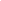 Provide any and all other perks that was not mentioned:ACKNOWLEDGEMENT: I acknowledge that by my initials on the items listed above, that these benefits will be provided to the account holder as listed above.____________________________________       _________________________Bank Signature      						             date         ____________________________________       _________________________NAME, Ex. Trustee for TRUST NAME                    dateAccount Holder Signature                       			Bank BenefitsInitialsHealth Insurance - to cover the signatory/depositors and familiesConcierge Services 24/7 based on AUM.VIP transportation & Limousine based on AUM in a tier grid.First Class seats on commercial airlines based on AUM in the tier grid.Private Jet Travel (5-25 flight hrs. per mo.) based on AUM in a tier grid on flight hours per month.Private Yacht access/usage (40 hrs. annually) based on  AUM in a tier grid on access/usage hours per year. Suites at Luxury Hotels & VIP Dinners at Restaurants based on AUM.Spa & Massage Club Membership based on AUM in a tier grid.Membership fee & Annual fees to Exclusive Resorts & Residences for up to 60 days with Priority Holiday Access annually._________Provide free Executive Privacy Plus subscription with Reputation.com.Membership fee & Annual fees to Inspirato Core resorts & residences.